Обзор продукта ZNCZ07CMПорядок эксплуатации 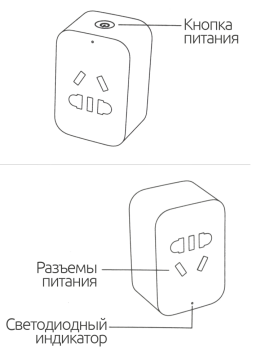 При первом включении устройство следует подключить к  розетке, правильное подключение сопровождается  включением индикатора. После подключения устройства к розетке короткое нажатие  на кнопку питания служит для включения и выключения  устройства.  Длительное нажатие на кнопку питания в течение 5 секунд  служит для сброса устройства к заводским настройкам, при  этом индикатор будет мигать желтым светом. Расшифровка состояний индикатора Мигающий синий: идет подключение 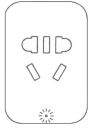 Постоянный синий: подключение успешно Мигающий желтый: ожидание подключения /  идет обновлениеПримечание: Технические характеристики и внешний вид товара могут  отличаться, приоритетную силу имеет реальный продукт. Подключение к приложению Используйте продукт с приложением Mi Home. Чтобы загрузить приложение, выполните  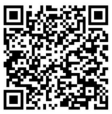 поиск по запросу «Mi Home» в Google Play или AppStore. Кроме того,  приложение можно загрузить,  отсканировав QR-код (для Android устройств) Примечание: в связи с обновлением ПО  фактический список действий для подключения устройства может  отличаться, пожалуйста, следуйте подсказкам на экране. Основные функции С помощью приложения-клиента на смартфоне возможно  управление включением и выключением розетки в режиме  реального времени, а также установка расписания работы. Bluetooth-шлюз Возможно автоматическое добавление в сеть расположенных  поблизости умных устройств MiHome с поддержкой  Bluetooth, а также удаленное управление ими через  приложение и создание умных сценариев. Эксплуатация Быстрый обратный отсчет времени 1. В приложении MiHome открыть интерфейс управления  умной розетки, нажать на “...” в правом верхнем углу, в  появившемся меню выбрать “Быстрый обратный отсчет”,  установить время; 2. Дважды нажать на кнопку питания устройства, при этом  синий индикатор мигнет дважды, означая переход устройства  в режим обратного отсчета времени. 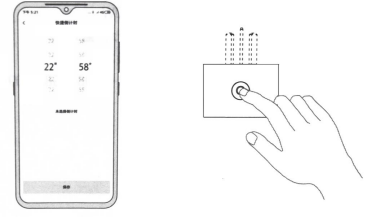 Важные примечания ● Устройство предназначено исключительно для эксплуатации на высоте до 5’000 метров над уровнем моря; ● Диапазон рабочей температуры устройства составляет 0- 40°С, не следует эксплуатировать устройство в условиях слишком высокой или слишком низкой температуры; ● Устройство представляет собой высокоточное электронное изделие, во избежание нарушений в работе не следует  эксплуатировать его в условиях высокой влажности или  подвергать его воздействию воды; ● Перед установкой устройства следует убедиться в достаточной мощности сигнала Wi-Fi, рекомендуется размещать устройство в зоне с наилучшим покрытием. Также рекомендуется размещать устройство вдали от металлических  предметов, микроволновых печей и других потенциальных  источников помех или снижения сигнала. Важно: устройство не предназначено для эксплуатации в  ванной комнате или иных помещениях с повышенной  влажностью, производитель не несет ответственности за  повреждения, вызванные нарушением условий эксплуатации. поверхность влажной тканью.